PMEA District 10
Elementary Band and Orchestra Fest EastApril 5, 2024 (Snow Date: April 11, 2024)Northeast Middle School 							Christy Davies and Brian Rupnik1170 Fernwood Street							610-868-8581Bethlehem, PA 18018							cdavies@basdschools.org STUDENT REGISTRATION INVOICERegistration for the 2024 PMEA District 10 Elementary Band and Orchestra Fest East$35.00 (per student) School Name:List of participating students:Number of participating students: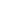 Registration fee = $35.00 x___________		(number of participating students)Total registration fee:	$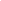 Payment Due by: February 16, 2024Please make all checks payable to: PMEAMail a copy of the invoice and payment to:	Paul M. Bakner, TreasurerPMEA District 10East Stroudsburg Area HS North279 Timberwolf DriveDingmans Ferry, PA 18328Student NameInstrument/Voice PartPlease add additional student nameson the back of this invoice.